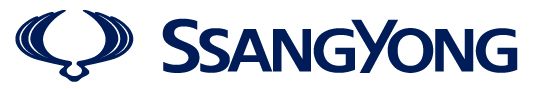 SsangYong RextonZonder concurrentieEindelijk is hij daar! Hij werd in 2013 aangekondigd door onze concept LIV-1, die in 2016 evolueerde tot de LIV-2, maar vandaag begint dan eindelijk de carrière van ons nieuwe vlaggenschip: de nieuwe Rexton. En omdat deze “Full Size”-SUV een demonstratie moet zijn van de knowhow van SsangYong, hebben de ingenieurs extra hard hun best gedaan.Sommigen onder u konden de nieuwe Rexton al proberen. En ‘proberen’ is hier nog zacht uitgedrukt, want voor de persvoorstelling hebben we een buitengewoon evenement georganiseerd: een roadtrip met de naam “Trans Eurasia Trail”, die in augustus en september van het voorbije jaar vertrok in Seoel richting Londen, over China, Kazachstan, Rusland, Letland, Litouwen, Polen, Duitsland, België en Frankrijk. De hele trip liep over de weg, of toch daar waar er een was. En waar er geen was, ging de Rexton gewoon door op dit soort vijandig terrein.De Belgische journalisten namen het stuk in Kazachstan op zich en legden zo meer dan 1.500 kilometer af aan het stuur van de Rexton, over banen die ons eigen wegennet op een biljartlaken doen lijken en door decors die even spectaculair als belastend voor de techniek waren. Welke indruk liet de Rexton daarbij op hun na? Een uitstekende! Iedereen prees hem om zijn comfort, zowel qua schok- als geluiddemping, zijn afwerkingskwaliteit, zijn reële terreincapaciteiten enzovoort. En ze waren het er allemaal over eens dat een auto van dit formaat die zoveel te bieden heeft voor zo’n lage prijs in Europa geen enkele echte rivaal heeft.Dat voorspelt dus veel goeds voor de meest verfijnde SUV die SsangYong ooit heeft gemaakt. En nu gaan we u hem in detail voorstellen.Design: sober en verfijndWe weten dat de stijl van ons merk vaak de meningen verdeelt. Maar met de nieuwe Rexton zijn we ervan overtuigd dat we een model bieden dat velen kan verleiden zonder daarom banaal te worden.Het ontwerp van de Rexton is vloeiend, harmonisch, zonder de minste valse noot. Hij vertoont een zekere soberheid maar straalt wel volop zelfvertrouwen uit, naast een duidelijke elegantie en veel charisma.De 4.850 millimeter lange, 1.960 millimeter brede en 1.825 millimeter hoge Rexton is een statige, flatterende SUV in volle glorie.Interieur: ruimte en kwaliteitDe Rexton staat op een wielbasis van 2.865 millimeter, waardoor hij uiteraard een bijzonder ruim interieur kan bieden. Daar kunnen tot 7 passagiers erg comfortabel plaats nemen via de twee extra stoelen die als optie worden aangeboden.In vijfzitsopstelling is zijn koffer de grootste van zijn segment, met een volume onder het bagagescherm van 820 liter, dat kan worden uitgebreid tot 1.977 liter eens de achterbank is neergeklapt. Die volumes krimpen nauwelijks in de zevenzitter, want wanneer stoelen 6 en 7 niet worden gebruikt, klappen ze erg compact weg in de vloer van de koffer.Met de nieuwe Rexton zet SsangYong een grote stap op het vlak van kwaliteit, of meer bepaald op het vlak van de “kwaliteitsindruk”, die zo belangrijk is voor het Europese publiek. Zonder daarom te gaan beweren dat hij de onklopbare Duitsers op dit terrein inhaalt, voldoen de kunststoffen in het interieur wel volledig aan de verwachtingen, zeker als je kijkt naar de tarieven van SsangYong. Deze kunststoffen worden verder gecombineerd met Nappaleer en decoratieve elementen in hout en aluminium, die het geheel een aangenaam gevoel geven.Ook hier hebben de ontwerpers veel aandacht besteed aan het scheppen van harmonische en aangename vormen, met originele materiaalcombinaties, om tot een gezellige en smaakvolle sfeer te komen.Maar laat het ons naast deze befaamde kwaliteitsindruk ook eens hebben over de kwaliteit in de oorspronkelijke betekenis van het woord. In de modellen van SsangYong staat de zorg die aan de assemblage is besteed boven alle verdenking, voor een gegarandeerde lange levensduur. Om u daarvan te overtuigen, citeren we graag een van uw collega’s, die na zijn avonturen in Kazachstan het volgende schreef:“Meer nog dan alles hebben de extreme rij-omstandigheden de hoge kwaliteit van de assemblage bewezen. We hoorden niet het minste piepje of kraakje en er kwam geen enkel geluid uit de aankleding van het interieur. Sommige merken met veel meer prestige kunnen van zo’n resultaat alleen maar dromen.” (Vroom, 23/08/2017)Uitrusting: comfort en veiligheidAls vaandeldrager van het SsangYong-gamma heeft de nieuwe Rexton toegang tot al wat wij te bieden hebben op het vlak van uitrusting.Voor het comfort krijgt de Rexton voorin elektrisch verstelbare, verwarmde en geventileerde stoelen, terwijl de buitenste plaatsen van de achterbank ook verwarmd zijn. Via de automatische klimaatregeling kunnen de bestuurder en de passagier voorin verschillende temperaturen kiezen en op de zevenzitsversies wordt een aparte bediening aangeboden.Vanaf de basisversie krijgt de Rexton al een multimediasysteem met aanraakscherm van 8 duim, achteruitrijcamera, usb-poorten, Bluetooth voor telefonie en muziekstreaming en Apple CarPlay- of Android Auto-compatibiliteit, om er maar een paar te noemen. Vanaf het tweede uitrustingsniveau voegt het systeem daar een TomTom-navigatie, Bird View-360-gradencamera’s en een HD-aanraakscherm van 9,2 duim aan toe.De Rexton heeft verder nog een Keyless-functie voor het ontgrendelen en starten, een gemotoriseerde kofferklep met automatische bediening (wanneer de sleutel meer dan 2 seconden wordt gedetecteerd in de onmiddellijke omgeving van de koffer), een 220 Volt-stekker in de koffer, een snelheidsregelaar, regen- en lichtsensoren en… de lijst gaat nog lang door.Ook op het vlak van veiligheid levert de Rexton geen half werk, zonder dat hij daarom meedoet aan het opbod naar autonoom rijden. Het arsenaal bestaat uit 9 airbags (waarvan een voor de knieën), een botswaarschuwing, een automatische noodrem, een waarschuwing bij het onbedoeld verlaten van de rijstrook, detectie van andere voertuigen in de dode hoek of bij het achteruit rijden, automatische grootlichten, bandendrukcontrole en verkeersbordherkenning.Ontwerp: tussen traditioneel en modernDe nieuwe Rexton draagt de traditie uit van SsangYong, dat net zoals twee beroemde merken uit het Verenigd Koninkrijk en de Verenigde Staten een specialist is in vierwielaangedreven modellen, en dat al meer dan zes jaar lang.Ons nieuwe vlaggenschip is dus ontwikkeld om reële terreincapaciteiten te kunnen bieden, met de nodige robuustheid onder moeilijke omstandigheden. Daarom verkiest hij een gescheiden chassis boven een zelfdragende structuur. Dit chassis is echter wel gemaakt in staal met een extreem hoge weerstand van 1,5 Gpa-kwaliteit, wat een wereldpremière is.Het onderstel krijgt vooraan een ophanging met dubbele driehoeken. Achteraan hangt de architectuur af van de gekozen overbrenging: de Rexton met manuele versnellingsbak staat op een starre achteras met 5 verbindingspunten, terwijl de automatische versie een onafhankelijke meerarmige as krijgt met 10 verbindingspunten.Motoren: krachtig en romigBij zijn lancering is de nieuwe Rexton enkel verkrijgbaar met de 2.2-viercilinderdiesel met turbo van zijn voorganger. Die ontwikkelt 181 pk en, vooral, 420 Nm (400 Nm met manuele versnellingsbak), beschikbaar vanaf 1.400 o/m. Dankzij die kenmerken kan deze pure SsangYong-motor de Rexton een geremde aanhanger laten slepen van 2,7 tot 3 ton, naargelang van de mechanische configuratie.De motor kan worden gecombineerd met een handgeschakelde zesversnellingsbak of met een zeventrapsautomaat van Mercedes-Benz, die gekend is om zijn voorbeeldig zachte werking. En onafhankelijk van de versnellingsbak kan de klant nog kiezen tussen een aandrijving op enkel de achterwielen of een Part Time-vierwielaandrijving.Ook deze overbrenging bevat het SsangYong-dna, want ze is niet ontwikkeld om het rijgedrag op de weg te verbeteren, maar wel om beter om te kunnen met moeilijk terrein. Ze biedt namelijk een vergrendelbaar middendifferentieel en een reductiebak, zaken die onmisbaar zijn bij het offroaden en die trouwens hun nut hebben bewezen tijdens de perstrip van afgelopen zomer.Om tot slot aan een groeiende vraag tegemoet te kunnen komen, wordt de catalogus erg binnenkort aangevuld met een 2.0-turbobenzinemotor met 225 pk die wordt gecombineerd met een zestrapsautomaat van Aisin.Er zijn er die zeggen dat de naam Rexton bij het grote publiek meer gekend is dan die van SsangYong zelf. Als dat echt zo is, dan hebben we het gevoel dat deze nieuwe generatie onze naambekendheid fors kan versterken.